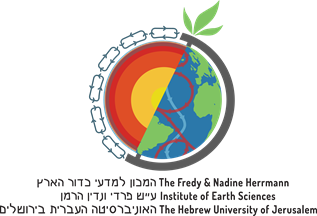 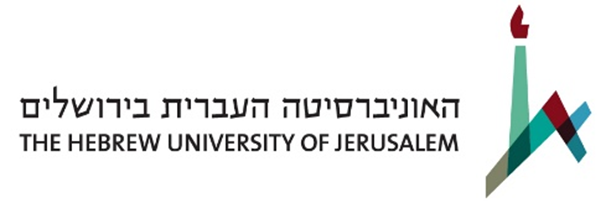 טופס הרשמה למועמדים לתואר בוגר ומוסמך  למלגות על שם פרומה ומשה לנגוצקי ז"ללשנת תשע"חאנא מלא את הפרטים הבאים:שם ומשפחה: ___________________   ת.ז: ___________________שנה לתואר: ____חוג: ___כתובת מייל: ___________________מספר נייד: ___________________ניסיון קודם בתחום הקשור למדעי כדור הארץ (לדוגמא: מדריך בחוג סיורים):  הערות:אנא צרף:גיליון ציוניםמכתב אישי ו\או המלצות ממורי המכון.מועמדים לתואר מוסמך- נא לצרף מכתב ממורה במכון למדעי כדור הארץ שהינו מדריך פוטנציאלי.יש לשלוח את הטופס יחד עם המסמכים המבוקשים לגב' מגי פרקין- המזכירה לענייני הוראה במכון למדעי כדור הארץ בכתובת - magip@savion.huji.ac.il .את הטופס יש להגיש עד 30 ביולי 2017בהצלחה!המכון למדעי כדור הארץלשימוש משרדי:תאריך הרשמה: ___________________  החלטת וועדת המלגות: ___________________   תאריך